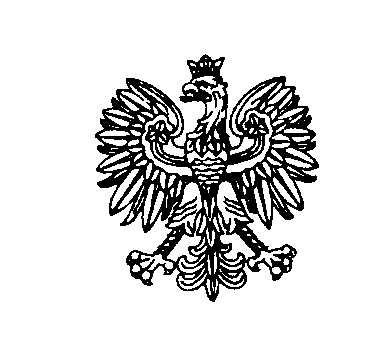 dotyczy postępowania na: DOSTAWĘ CHROMATOGRAFU GAZOWEGO GC - nr postępowania: 29/C/23Wyjaśnienia i zmiana treści SWZ:Na podstawie art. 284 ust. 2 i 6 ustawy Prawo zamówień publicznych (t. j. Dz. U. z 2023, 
poz. 1605 ze zm.) Zamawiający udziela następujących wyjaśnień oraz na podstawie art. 286 ust. 1 w/w ustawy dokonuje zmiany treści SWZ:Pytanie:Czy Zamawiający wyrazi zgodę na chromatograf, którego szybkość chłodzenia z 450°C do 50°C wynosi w czasie poniżej 3,4 minut (bez użycia medium chłodzącego)?Odpowiedź: Zamawiający nie dopuszcza takiego rozwiązania. Wydłużenie szybkości chłodzenia od temp. 450°C do 50°C w czasie poniżej 3,4 min. (bez użycia medium chłodzącego) stanowi pogorszenie wymaganego parametru technicznego mającego znaczenie analityczne. Wyspecyfikowana wartość pozwala na skrócenie czasu między analizami i zapewnia wyższą wydajność aparatury.Czy Zamawiający wyrazi zgodę na chromatograf z dozownikiem split/splitless przez który nie przechodzi przez dozownik i jest podłączona bezpośrednio do kolumny chromatograficznej. Dozownik split/splitless może być wówczas wykorzystany niezależnie od przystawki „headspace” jako dodatkowy dozownik do nastrzyków próbek ciekłych.Odpowiedź: Zamawiający nie wyraża zgody na chromatograf gazowy przez który nie przechodzi linia transferowa.Wymagana przez zamawiającego konstrukcja chromatografu zapewnia podłączenie dwóch kolumn do dozownika bez konieczności stosowania dodatkowych zaworów ani łączeń. Ponadto Zamawiającemu jest zbędny dodatkowy dozownik do nastrzyków próbek ciekłych. Aparatura będzie wykorzystywana tylko do analizy fazy nadpowierzchniowej.Czy Zamawiający wyrazi zgodę na chromatograf z detektorami FID, których czułość jest jedną
z najwyższych na rynku i wynosi < 1.2 pg C/sek (dla dodekanu)? Jest to czułość lepsza niż Zamawiający wymaga w opisie przedmiotu zamówienia ale wyznaczana standardowo jak 
w przypadku innych chromatografów dostępnych na rynku dla wzorca dodekanu.Odpowiedź: Zamawiający dopuszcza możliwość zaoferowania detektorów FID o czułości: minimalny poziom detekcji (dla dodekanu): < 1,2 pg C/s tylko jeżeli w przeliczeniu na oktan limit detekcji nie jest niższy niż 3x10-12.Czy Zamawiający wyrazi zgodę na chromatograf z przystawką do analizy fazy nadpowierzchniowej, w której w celu zapewnienia precyzyjnego i powtarzalnego dozowania wykorzystywany jest w układzie zamkniętym specjalnie dedykowany inertny zawór do dozowania próbek gazowych oraz opatentowany przepływ gazu izolującego, który zapobiega dyfuzji próbki oraz zapewnia najlepszą z dostępnych na rynku przystawek „headspace” powtarzalność <0,7% RSD?Odpowiedź: Zamawiający nie wyraża zgody na zastosowanie dodatkowych elementów układu przy dozowaniu próbki przystawką head-space w tym strzykawek, zaworów i pętli gazowych. Zamawiający wymaga aby sposób dozowania nie powodował rozcieńczenia dozowanej próbki gazem nośnym i zapewniał regulowaną i kontrolowaną objętość nastrzyku.Czy Zamawiający wyrazi zgodę na chromatograf z przystawką do analizy fazy nadpowierzchniowej z kontrolą GC na dotykowym kolorowym ekranie oraz kontrolą przystawki HS z poziomu oprogramowania? Oferowany zestaw GC-HS to najwyższy model GC oraz przystawka HS z najkrótszą na rynku dezaktywowaną linią transferową (powlekaną specjalną pasywną powłoką „sulfinert”) z tacą na 90 fiolek i 12 pozycyjnym piecem? Ponadto oferowana przystawka „headspace” posiada krótką linię transferową 30 cm podłączaną bezpośrednio do kolumny chromatograficznej z pominięciem dozownika próbek ciekłych, dzięki czemu nie ma konieczności przeinstalowywania linii transferowej „headspace” w przypadku używania dozownika do próbek ciekłych.Odpowiedź: Zamawiający wyraża zgodę na zaoferowanie przystawki z tacą na 90 fiolek, pod warunkiem, że przystawka do analizy fazy nadpowierzchniowej posiada wbudowany dotykowy wyświetlacz LCD do bezpośredniego sterowania pracą przystawki i spełnia pozostałe wymogi Zamawiającego opisane w parametrach minimalnych. Zamawiający podtrzymuje ponadto zapis 
o linii transferowej z dezaktywowanej krzemionki i wymaga aby linia transferowa przechodziła przez dozownik.Powyższe odpowiedzi na pytania nie powodują konieczności zmiany terminu składania i otwarcia ofert.Niniejsze pismo jest wiążące dla wszystkich Wykonawców. Jego treść należy uwzględnić                         w składanej ofercie. Sławomir WilczewskiWykonano w 1 egz. USUmieszczono na stronie prowadzonego postępowania.Białystok, dnia 7 listopada 2023 r.Białystok, dnia 7 listopada 2023 r.Białystok, dnia 7 listopada 2023 r.Białystok, dnia 7 listopada 2023 r.Białystok, dnia 7 listopada 2023 r.Zastępca Komendanta Wojewódzkiego Policji w Białymstoku  FZ.2380.29.C.23.2023Zastępca Komendanta Wojewódzkiego Policji w Białymstoku  FZ.2380.29.C.23.2023Zastępca Komendanta Wojewódzkiego Policji w Białymstoku  FZ.2380.29.C.23.2023